WWW.MYCARROLLPTA.COM  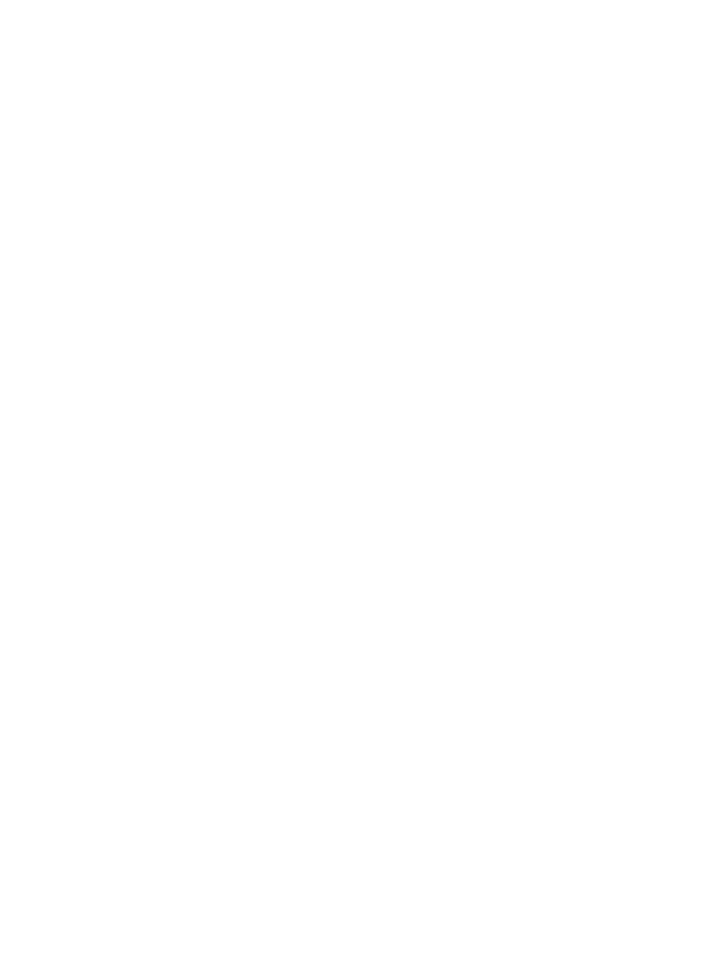 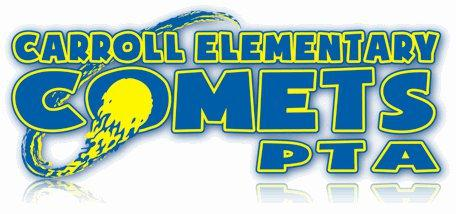 PTA is a partnership between parents and educators  who  strive  to  enhance  student  learning 
and enrich the lives of the students within this school. It is also a forum for parents to obtain 
knowledge and voice their opinions about what is 
happening in our school.  Our  members  of  the  PTA  diligently  work  to  address  concerns  regarding  the  school:  organizing  after-school 
programs  and  functions;  establishing  outreach  committees  to  assist  families  in  our  community;  introducing 
character  building  programs;  and  fundraising  to  support  the  school.  Many  concerns  and  suggestions  are  brought  to  our  attention.    We  have  the  heart  to  attend  to  them  all.  Carroll 
Elementary  is  made  up  of  1000+  families.    The  PTA  only  represents    5%  of  our  families.    We  need  your  skills,  knowledge  and  experience  to  meet  the  needs  of  our  school.  Please  consider  becoming  a  PTA  Member.  Why Join PTA The  number  one  reason  to  join  the  PTA Teacher Association  is  to  benefit  your  child.    In  doing  so,  you  also  help 
your  school.  But  there  are  many  more  advantages.  Here  are  just  a  few:  •    Get Connected –  There’s  no  better  way  to  know  what’s  happening  in  your  school.  	Tap into a Network –  PTA  Functions  provide  opportunities  to  meet  other  parents  and  teachers,  build 
	rapport  and  discuss  parenting  issues  that  are  on  your  mind.  •    Speak Up  –  Because  PTA  is  a  forum  for  exchanging  ideas,  you  are  encouraged  to  make  suggestions  and  	more  effectively  suggest  change  at  your  child’s  school.  •    Be a Role Model –  By  becoming  a  PTA  member,  you’ll  be  demonstrating  to  your  child  the  importance  you 
	place  on  education. JOIN TODAY!!!  MEMBERSHIP IS ONLY $10/person  (checks payable to Carroll Elementary PTA) 